Podmazko Sergey AnatolyevichExperience:Position applied for: OilerDate of birth: 15.04.1977 (age: 40)Citizenship: UkraineResidence permit in Ukraine: NoCountry of residence: UkraineCity of residence: IzmailPermanent address: 42apt.,23/2SovetskoyMilicii str.Contact Tel. No: +38 (048) 415-75-81 / +38 (095) 107-76-59E-Mail: podma@mail.uaU.S. visa: NoE.U. visa: NoUkrainian biometric international passport: Not specifiedDate available from: 10.08.2013English knowledge: ModerateMinimum salary: 1000 $ per month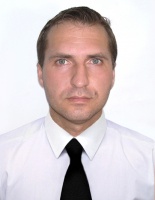 PositionFrom / ToVessel nameVessel typeDWTMEBHPFlagShipownerCrewingOiler15.01.2009-24.07.2009MagdalenaGeneral Cargo500SKL300MoldovaSwordman GroupOiler08.05.2008-12.11.2008Maksim RylskyGeneral Cargo5000Rus.Diesel2x1500UkraineCommercial Fleet of Donbass&mdash;Oiler18.03.1999-17.09.1999manamariaBulk Carrier14981MAN9300GreeceIntermarine